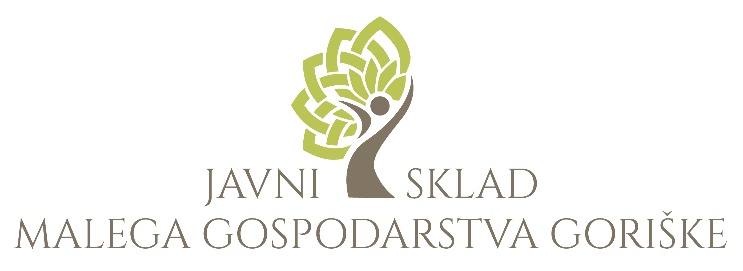 30. 4. 2021 – naslednji prijavni rok na 
VSE odprte razpisa Sklada s področjagospodarstva in kmetijstva. 
Več o razpisih BREZOBRESTNIH POSOJIL si lahko ogledate na spletni strani www.jsmg-goriska.com.